เข้าถึงข้อมูลได้จาก วิทยาลัยพระธรรมทูต http://odc.mcu.ac.th/?page_id=5187 Update the information as of the date on 28th , July, 2562/2019 by Phramaha Samarn Jataviriyo, Dr. อัพข้อมูลเว็บ ณ วันที่ 28 มิ.ย. 2562 โดย พระมหาสมาน ชาตวิริโย, ดร. อาจารย์วิทยาลัยพระธรรมทูต อ้างอิงแหล่งที่มาข้อมูลจาก http://www.alittlebuddha.com/html/Missionary/Main%20of%20Dhammatuta.htmlพระธรรมทูตสายต่างประเทศ รุ่นที่ 13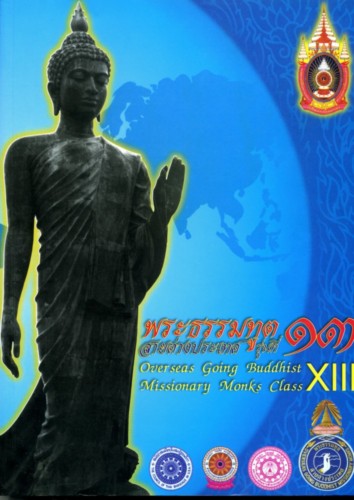 
เริ่มโครงการอบรม วันที่ 21 มีนาคม  พ.ศ.2550
สิ้นสุดโครงการ วันที่ 22 พฤษภาคม พ.ศ.2550จำนวนพระธรรมทูตที่ผ่านการอบรมทั้งสิ้น 81 รูปและต่อไปนี้ คือภาพและประวัติของพระธรรมทูตเหล่านั้นหมายเหตุ ข้อมูลนี้เป็นข้อมูลสำหรับพระภิกษุที่ผ่านการอบรมในโครงการอบรมพระธรรมทูตสายต่างประเทศ ซึ่งบันทึกไว้ในวันที่ 1 มิถุนายน พ.ศ.2550 อันเป็นเพียงข้อมูลเบื้องต้นเท่านั้น
 ชื่อ : พระปลัดทวน
ฉายา : อาภาธโร 
นามสกุล : ทุมาดา
อายุ : 47
พรรษา : 27
วิทยฐานะ : น.ธ. เอกสังกัดวัดเมืองไทย
วัดจุฬามณี 
ตำบลท่าทอง
อำเภอเมือง
จังหวัดพิษณุโลก 65000สังกัดวัดเมืองนอกวัดพุทธสันติธรรม ประเทศสิงคโปร์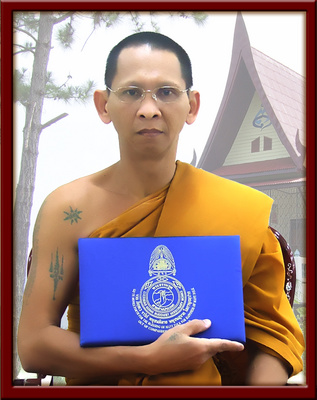 ชื่อ : พระปลัดทรงกฤต
ฉายา : อธิมุตฺโต 
นามสกุล : มงคลสินธุ์
อายุ  : 42
พรรษา : 23 
วิทยฐานะ : น.ธ.เอก ปริญญาโทสังกัดวัดเมืองไทย
วัดประชาสรรค์
ตำบลสุขสำราญ
อำเภอตากฟ้า
จังหวัดนครสวรรค์ 60190
 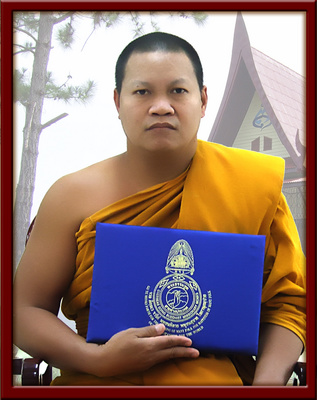 ชื่อ : พระครูสังฆรักษ์บุญจันทร์
ฉายา : ขนฺติโฏ 
นามสกุล : บุญสร้าง
อายุ  : 42
พรรษา : 22 
วิทยฐานะ : น.ธ.เอก พธ.บ.สังกัดวัดเมืองไทย
วัดไพรสณฑ์ศักดาราม 
ตำบลหล่มสัก
อำเภอหล่มสัก
จังหวัดเพชรบูรณ์ 67110สังกัดวัดเมืองนอก
วัดพุทธสันติธรรม ประเทศสิงคโปร์
 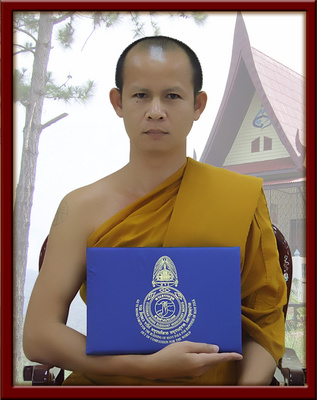 ชื่อ : พระมหานิพนธ์
ฉายา : จิตฺตวุฑฺโฒ 
นามสกุล : รุ่งประทีปไพบูลย์ 
อายุ  : 48
พรรษา : 22
วิทยฐานะ : ป.ธ.5 น.ธ.เอกสังกัดวัดเมืองไทย
วัดชัยฉิมพลี
แขวงบางแวก
เขตภาษีเจริญ
กรุงเทพมหานคร 10160สังกัดวัดเมืองนอก
วัดพุทธสันติธรรม ประเทศสิงคโปร์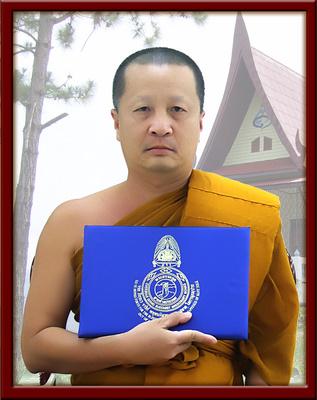 ชื่อ : พระอุดมศิลป์
ฉายา : พฺรหมฺสาโร 
นามสกุล : พรมสาร 
อายุ  : 41
พรรษา : 21
วิทยฐานะ : น.ธ.เอกสังกัดวัดเมืองไทย
วัดศรีบุญเรื่อง
แขวงหัวหมาก
เขตบางปะกิ
กรุงเทพมหานคร 10240สังกัดวัดเมืองนอก
วัดพุทธิ ชิโน่ ฮิลส์2948 Chino Hills Pkwy.
Chino Hills
California 91709 U.S.A.
Phone (951) 597-8470
Fax (951) 606-0679
 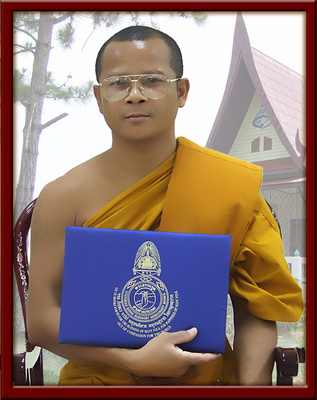 ชื่อ : พระปฐมพงษ์
ฉายา : เตชปุญฺโญ 
นามสกุล : สิงห์ฆะทวีทรัพย์ 
อายุ  : 41
พรรษา : 21
วิทยฐานะ : น.ธ.เอก ศน.บ.สังกัดวัดเมืองไทย
วัดดับภัย
ตำบลศรีภูมิ
อำเภอเมือง
จังหวัดเชียงใหม่ 50200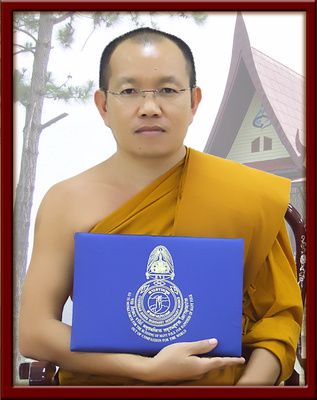 ชื่อ : พระมหาจิรวัฒน์
ฉายา : อคฺคธมฺโม 
นามสกุล : ปัญญาเสน 
อายุ  : 40
พรรษา : 19
วิทยฐานะ : ป.ธ.5 น.ธ.เอกสังกัดวัดเมืองไทย
วัดแม่วะหลวง
ตำบลแม่วะ
อำเภอเถิน
จังหวัดลำปาง 52230สังกัดวัดเมืองนอก
วัดธรรมสุจิตต์1125 Chickasaw Road
Fawn Skin (Big Bear)
California 92333 U.S.A.
Phone & Fax (951) 866-5853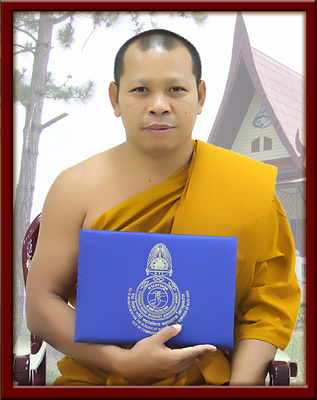 ชื่อ : พระมหาอรุณ
ฉายา : อรุโณ 
นามสกุล : เจิงรัมย์ 
อายุ  : 39
พรรษา : 19
วิทยฐานะ : ป.ธ.7 ปริญญาตรีสังกัดวัดเมืองไทย
วัดโคกกรม 
ตำบลจีกแดก
อำเภอพนมดงรัก
จังหวัดสุรินทร์ 32140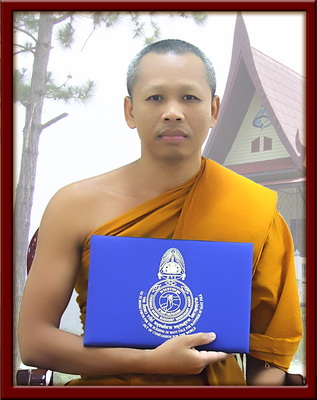 ชื่อ : พระมหาไพบูลย์
ฉายา : สนฺติกโร 
นามสกุล : เทพวาที 
อายุ  : 37
พรรษา : 17
วิทยฐานะ : ป.ธ.7 พธ.บ.สังกัดวัดเมืองไทย
วัดคลองครุ 
แขวงคันนายาว
เขตคันนายาว
กรุงเทพมหานคร 10230สังกัดวัดเมืองนอก
วัดพุทธมงคลนิมิต320 Louisiana Blvd. S.E.
Albuquerque
New Mexico 87108 U.S.A.
Phone (505) 268-4983
Fax (505 ) 268-0255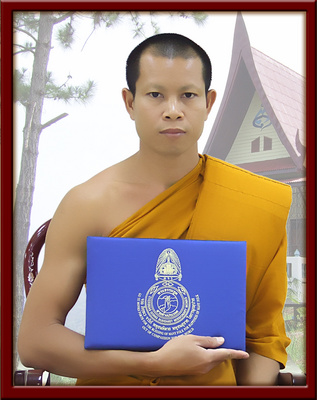 ชื่อ : พระมหากรพัฒน์
ฉายา : กุสลจิตฺโต 
นามสกุล : รัตนวงศ์ 
อายุ  : 39
พรรษา : 17
วิทยฐานะ : ป.ธ.3 น.ธ.เอก พธ.บ.สังกัดวัดเมืองไทย
วัดภคินีนาถ
แขวงบางยี่ขัน
เขตบางพลัด
กรุงเทพมหานคร 10701สังกัดวัดเมืองนอก
วัดป่าพุทธยานันทาราม5320 Kell Lane
Las Vegas Nevada 89156 U.S.A.
Phone (702) 437-3320
Fax (702) 437-1986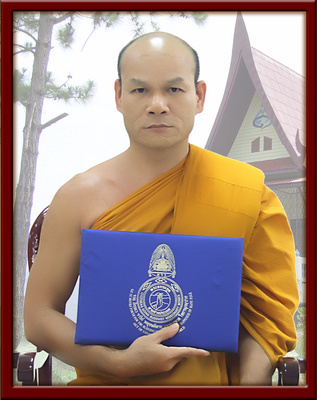 ชื่อ : พระมหาสุธรรม
ฉายา : สุธมฺโม 
นามสกุล : อาตะราใจ 
อายุ  : 37
พรรษา : 16
วิทยฐานะ : ป.ธ.6 น.ธ.เอก พธ.บ.สังกัดวัดเมืองไทย
วัดหงษ์ประดิษฐาราม
ตำบลหาดใหญ่
อำเภอหาดใหญ่
จังหวัดสงขลา 90110สังกัดวัดเมืองนอก
วัดมงคลรัตนาราม6306 Palm River Road
Tampa Florida 33619 U.S.A.
Phone (813) 621-1669
Fax (813) 626-8850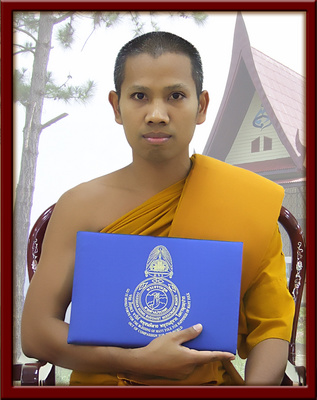 ชื่อ : พระมหาวัชชิระพร
ฉายา : อริยวาที 
นามสกุล : ทุมเชียงเข้ม 
อายุ  : 35
พรรษา : 14
วิทยฐานะ : ป.ธ.4 น.ธ.เอก ศศ.ม.สังกัดวัดเมืองไทย
วัดเวฬุวนาราม
แขวงสีกัน
เขตดอนเมือง
กรุงเทพมหานคร 10210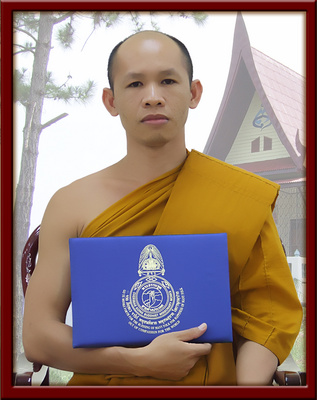 ชื่อ : พระมหาจิรพันธ์
ฉายา : อาจิตปุญฺโญ 
นามสกุล : วรวสุวัส 
อายุ  : 34
พรรษา : 14
วิทยฐานะ : ป.ธ.9สังกัดวัดเมืองไทย
วัดบางนาใน
แขวงบางนา
เขตบางนา
กรุงเทพมหานคร 10260สังกัดวัดเมืองนอก
วัดธรรมคุณาราม644 East 1000 North
Layton Utah 84041 U.S.A.
Phone (801) 544-7616
Fax (801) 546-9369สถานภาพปัจจุบัน : ลาสิกขา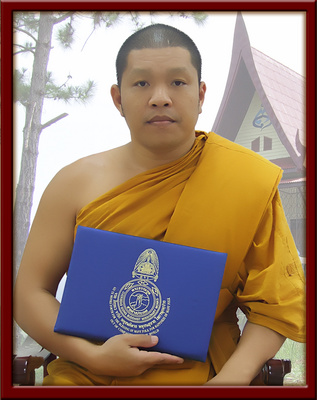 ชื่อ : พระมหาทำนอง
ฉายา : จนฺทสาโร 
นามสกุล : แสงชมภู 
อายุ  : 35
พรรษา : 14
วิทยฐานะ : ป.ธ.8สังกัดวัดเมืองไทย
วัดจักรวรรดิราชาวาส 
แขวงจักรวรรดิ
เขตสัมพันธวงศ์
กรุงเทพมหานคร 10100สังกัดวัดเมืองนอก
วัดธัมมาราม7059 W. 75th Street
Chicago Illinois 60638 U.S.A.
Phone (708) 594-8100
Fax (708) 594-8114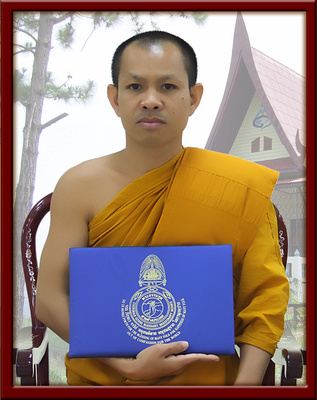 ชื่อ : พระมหาสุนันท์
ฉายา : นนฺทกนฺโต 
นามสกุล : ศรียาสิทธิ์ 
อายุ  : 34
พรรษา : 14
วิทยฐานะ : ป.ธ.6 น.ธ.เอกสังกัดวัดเมืองไทย
วัดพระธรรมกาย 
ตำบลคลองสาม
อำเภอคลองหลวง
จังหวัดปทุมธานี 12120สังกัดวัดเมืองนอก
วัดภาวนาซีแอ๊ตเติ้ล852 N.E. 83rd Street
Seattle Washington 98115 U.S.A.
Phone (206) 522-1514
Fax (206) 985-2920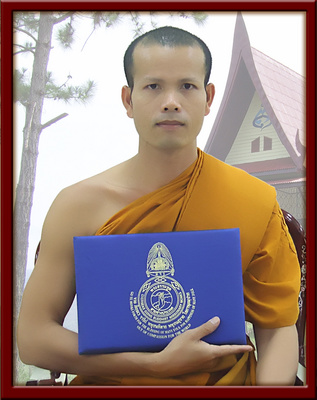 ชื่อ : พระฐาปกรณ์
ฉายา : สฐาปโก 
นามสกุล : ขำอุดม 
อายุ  : 33
พรรษา : 14
วิทยฐานะ : น.ธ.เอก ปวส.สังกัดวัดเมืองไทย
วัดพระธรรมกาย 
ตำบลคลองสาม
อำเภอคลองหลวง
จังหวัดปทุมธานี 12120สังกัดวัดเมืองนอก
วัดภาวนานิวเจอร์ซี่257 Midway Ave.
Fanwood New Jersey 07607 U.S.A.
Phone (908) 322-1767
Fax (908) 322-1397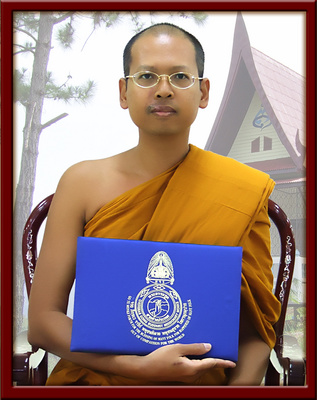 ชื่อ : พระมหาอุบลศักดิ์
ฉายา : ธมฺมธารี 
นามสกุล : ยานะฝั้น 
อายุ  : 34
พรรษา : 13
วิทยฐานะ : ป.ธ.3 น.ธ.เอก พธ.บ.สังกัดวัดเมืองไทย
วัดมุงเมือง 
ตำบลเวียง
อำเภอเมือง
จังหวัดเชียงราย 57000สังกัดวัดเมืองนอก
วัดไตรรัตน์20 N. Evelyn Ave.
Tucson Arizona U.S.A.
Phone & Fax (520) 546-5115สถานภาพปัจจุบัน : ลาสิกขา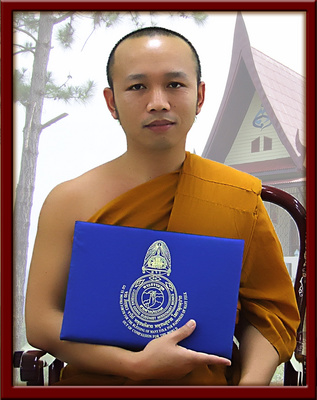 ชื่อ : พระมหาณรงค์
ฉายา : สิริธมฺโม 
นามสกุล : พุฒพวง 
อายุ  : 33
พรรษา : 13
วิทยฐานะ : ป.ธ.6 น.ธ.เอก พธ.บ.สังกัดวัดเมืองไทย
วัดระฆังโฆสิตาราม
แขวงศิริราช
เขตบางกอกน้อย
กรุงเทพมหานคร 10700สังกัดวัดเมืองนอก
วัดมอญรามัญ14321 Tupper Street
Panorama City
California 91402 U.S.A.
Phone (818) 895-3141
Fax (818) 895-3076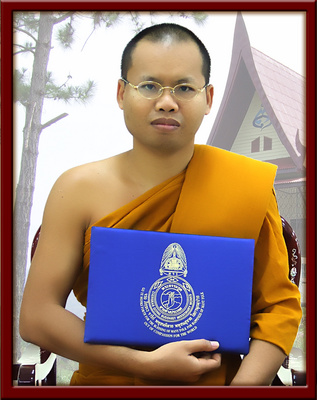 ชื่อ : พระมานพ
ฉายา : ธมฺมวโร 
นามสกุล : ศรีจันทร์ 
อายุ  : 42
พรรษา : 13
วิทยฐานะ : น.ธ. เอก ม.6สังกัดวัดเมืองไทย
วัดดงเค็ง 
ตำบลประทาย
อำเภอประทาย
จังหวัดนครราชสีมา 30180สังกัดวัดเมืองนอก
วัดไทยนาลันทา รัฐพิหาร ประเทศอินเดีย
 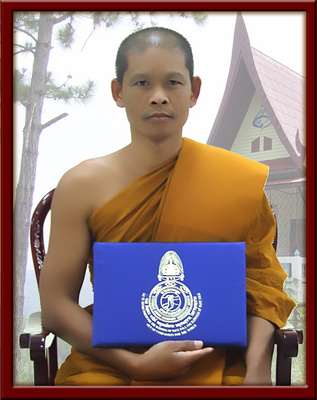 ชื่อ : พระมหาวิชชุพงศ์
ฉายา : กาญฺจนปญฺโญ 
นามสกุล : กาญปัญญา 
อายุ  : 33
พรรษา : 13
วิทยฐานะ : ป.ธ.6 น.ธ.เอก พธ.บ.สังกัดวัดเมืองไทย
วัดสร้อยทอง 
แขวงบางซื่อ
เขตบางซื่อ
กรุงเทพมหานคร 10800สังกัดวัดเมืองนอก
วัดมอญรามัญ 
14321 Tupper Street
Panorama City
California 91402 U.S.A.
Phone (818) 895-3141
Fax (818) 895-3076
 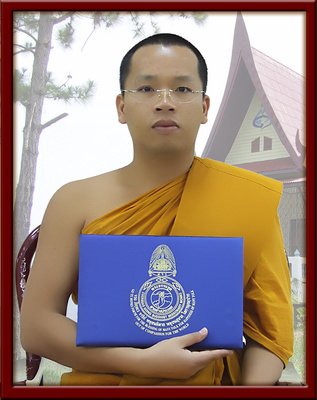 ชื่อ : พระมหาวัลลภ
ฉายา : อคฺคธมฺโม 
นามสกุล : เดชไฝ 
อายุ  : 33
พรรษา : 13
วิทยฐานะ : ป.ธ.4 น.ธ.เอก พธ.บ.สังกัดวัดเมืองไทย
วัดชลประทานรังสฤษฎ์ 
ตำบลบางตลาด
อำเภอปากเกร็ด
จังหวัดนนทบุรี 11120สังกัดวัดเมืองนอก
วัดอตัมมยตาราม19301 176th Ave. N.E.
Woodinville
Washington 98072 U.S.A
Phone (425) 481-6640
Fax (425) 481-2142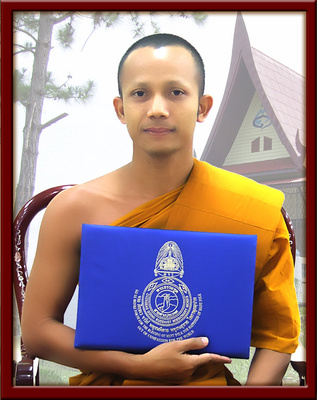 ชื่อ : พระมหาวิธาร
ฉายา : กิตฺติภทฺโท 
นามสกุล : เห็มโพธิ์ 
อายุ  : 34
พรรษา : 13
วิทยฐานะ : ป.ธ.3 น.ธ.เอก พธ.บ.สังกัดวัดเมืองไทย
วัดอมรทายิการาม
แขวงบ้านช่างหล่อ
เขตบางกอกน้อย
กรุงเทพมหานคร 10700สังกัดวัดเมืองนอก
วัดพุทธสามัคคี ประเทศนิวซีแลนด์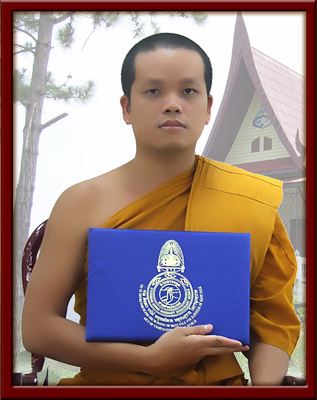 ชื่อ : พระสุเพียบ
ฉายา : สุเมธโส 
นามสกุล : ศรีตัมภวา 
อายุ  : 32
พรรษา : 13
วิทยฐานะ : น.ธ.เอก ปริญญาตรีสังกัดวัดเมืองไทย
วัดมุนีนิรมิต 
ตำบลเชื้อเพลิง
อำเภอปราสาท
จังหวัดสุรินทร์ 32140สังกัดวัดเมืองนอก
วัดนครธรรม3225 Lincoln Way
SAn Francisco
California 94122 U.S.A.
Phone (415) 665-7566
Fax (415) 566-9892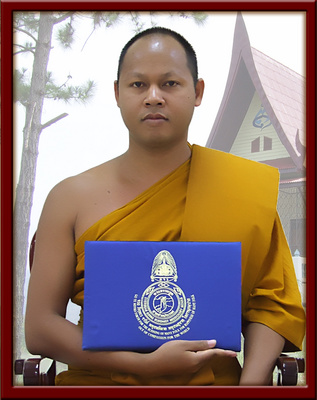 ชื่อ : พระครูวินัยธรภูมินทร์
ฉายา : จตฺตมโล 
นามสกุล : อินคำ 
อายุ  : 35
พรรษา : 13
วิทยฐานะ : ป.ธ.3 น.ธ.เอก พธ.บ.สังกัดวัดเมืองไทย
วัดคฤหบดี
แขวงบางยี่ขัน
เขตบางพลัด
กรุงเทพมหานคร 10700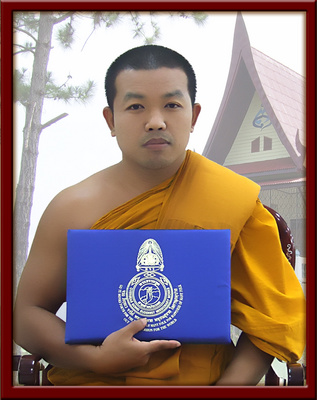 ชื่อ : พระสุจิตร
ฉายา : รมฺณียจิตฺโต 
นามสกุล : ศิลาอุดม 
อายุ  : 32
พรรษา : 12
วิทยฐานะ : น.ธ.เอก พธ.บ.สังกัดวัดเมืองไทย
วัดนายโรง 
แขวงบางขุนนนท์
เขตบางกอกน้อย
กรุงเทพมหานคร 10700สังกัดวัดเมืองนอก
วัดมงคลรัตนาราม 
6306 Palm River Road
Tampa Florida 33619 U.S.A.
Phone (813) 621-1669
Fax (813) 626-8850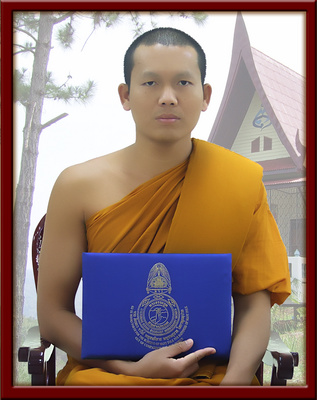 ชื่อ : พระมหาประกอบ
ฉายา : วรวุฑฺฒิ 
นามสกุล : เจริญทัศน์ 
อายุ  : 33
พรรษา : 12
วิทยฐานะ : ป.ธ.9สังกัดวัดเมืองไทย
วัดโมลีโลกยาราม
แขวงวัดอรุณ
เขตบางกอกใหญ่
กรุงเทพมหานคร 10600สังกัดวัดเมืองนอก
วัดไทย ลาสเวกัส2920 McLeod Drive
Las Vegas Nevada 89121  U.S.A.
Phone & Fax (702) 384-2264สถานภาพปัจจุบัน : ลาสิกขา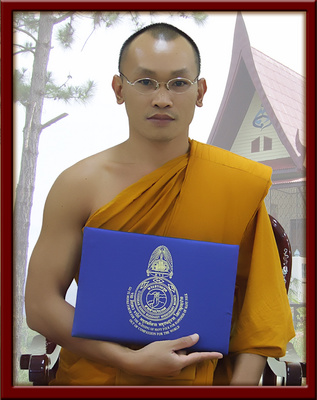 ชื่อ : พระสมพงษ์
ฉายา : กนฺตธมฺโม 
นามสกุล : พงษ์สมบูรณ์ 
อายุ  : 33
พรรษา : 11
วิทยฐานะ : น.ธ.เอก พธ.บ.สังกัดวัดเมืองไทย
วัดมัชฌิมวราราม
ตำบลเขวาไร่
อำเภอโกสุมพิสัย
จังหวัดมหาสารคามสังกัดวัดเมืองนอก
ประเทศอินโดนีเซีย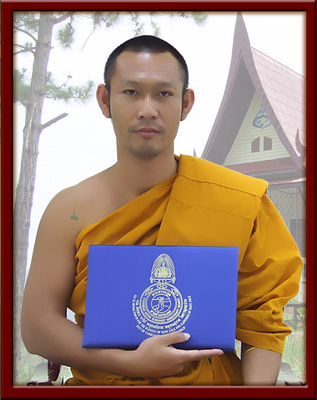 พระมหาบุญสุข
ฉายา สุทฺธิญาโณ 
นามสกุล ชนะชัย 
อายุ 32  พรรษา 11
วิทยฐานะ ป.ธ.9 พธ.บ.สังกัดวัดเมืองไทย
วัดสร้อยทอง
แขวงบางซื่อ
เขตบางซื่อ
กรุงเทพมหานคร 10800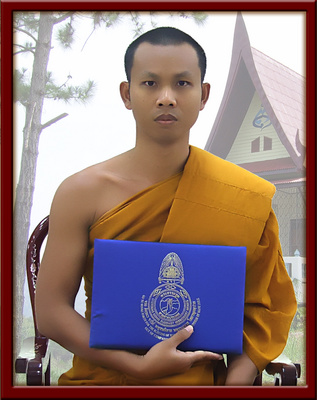 พระปรีดา
ฉายา ปญฺญาวโร 
นามสกุล ใจบุญ 
อายุ  32 พรรษา 11
วิทยฐานะ น.ธ. เอก พธ.บ.สังกัดวัดเมืองไทย
วัดดอกเอื้อง
ตำบลศรีภูมิ
อำเภอเมือง
จังหวัดเชียงใหม่ 50200สังกัดวัดเมืองนอก
วัดอนันตชิน1919 NC 24 Cameron
North Carolina 28326 U.S.A.
Phone (919) 499-0567
Fax (919) 499-0579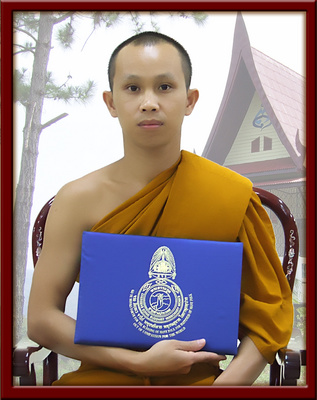 พระมหาอรุณ
ฉายา อภิชฺชวานนฺโท 
นามสกุล ธรรมโม 
อายุ 31 พรรษา 11
วิทยฐานะ ป.ธ.4 น.ธ.เอก ปริญญาตรีสังกัดวัดเมืองไทย
วัดหมื่นเงินกอง
ตำบลพระสิงห์
อำเภอเมือง
จังหวัดเชียงใหม่ 50200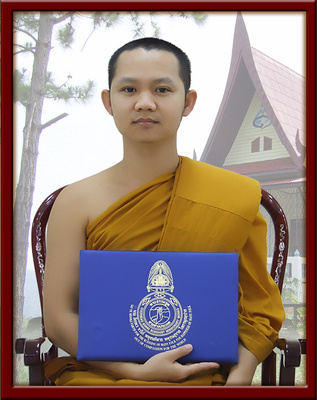 พระศักดิ์ชาย
ฉายา คุณยุตฺโต 
นามสกุล เห็นความดี 
อายุ  พรรษา 
วิทยฐานะ ป.ธ. น.ธ.สังกัดวัดเมืองไทย
วัดพระธรรมกาย
ตำบลคลองสาม
อำเภอคลองหลวง
จังหวัดปทุมธานีสังกัดวัดเมืองนอก
วัดภาวนานิวเจอร์ซี่257 Midway Ave.
Fanwood New Jersey 07607 U.S.A.
Phone (908) 322-1767
Fax (908) 322-1397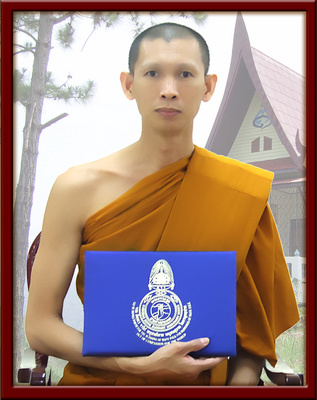 พระมงคล
ฉายา ขนฺติธโร 
นามสกุล ถาเอนญวน 
อายุ  34 พรรษา 10
วิทยฐานะ น.ธ.เอก ม.6สังกัดวัดเมืองไทย
วัดศรีนวล
ตำบลในเมือง
อำเภอเมือง
จังหวัดขอนแก่น 40000สังกัดวัดเมืองนอก
วัดป่าพุทธยานันทาราม5320 Kell Lane
Las Vegas Nevada 89156 U.S.A.
Phone (702) 437-3320
Fax (702) 437-1986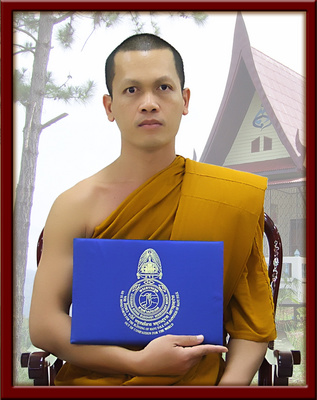 พระกฤษดา
ฉายา ธมฺมโฆสโก
นามสกุล แสนรู้ 
อายุ 43 พรรษา 10
วิทยฐานะ น.ธ.เอก พธ.บ.สังกัดวัดเมืองไทย
วัดไทรงามธรรมธราราม
ตำบลดอนมะสังข์
อำเภอเมือง
จังหวัดสุพรรณบุรี 72000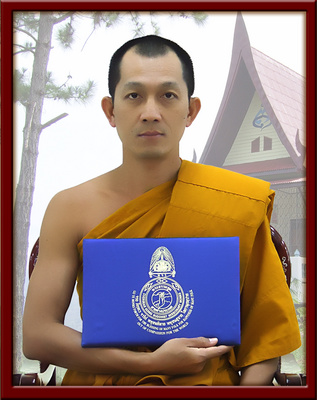 พระมหาประภากร
ฉายา นนฺนกโร 
นามสกุล อินัง 
อายุ  30 พรรษา 10
วิทยฐานะ ป.ธ.3 น.ธ.เอก พธ.บ.สังกัดวัดเมืองไทย
วัดดอน 
แขวงยานนาวา
เขตสาทร
กรุงเทพมหานคร 10120สังกัดวัดเมืองนอก
วัดไทยกุสินาราเฉลิมราชย์ ประเทศอินเดีย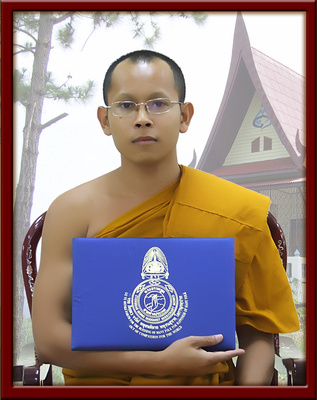 พระปรีดา
ฉายา สุมงฺคลคุโณ 
นามสกุล มอมุงคุณ 
อายุ 30 พรรษา 10
วิทยฐานะ น.ธ.เอก ม.6สังกัดวัดเมืองไทย
วัดอัมพวัน
แขวงนครไชยศรี
เขตดุสิต
กรุงเทพมหานคร 10300สังกัดวัดเมืองนอก
143-145 Madison St. NE
Albuquerque
New Mexico 87108 U.S.A.
Phone (505) 256-7520
Fax (505) 268-1544สถานภาพปัจจุบัน
พระครูสมุห์ปรีดา
เจ้าอาวาสวัดอัมพวันอเมริกา
เมืองเมอร์ฟรีสโบโร รัฐเทนเนสซี่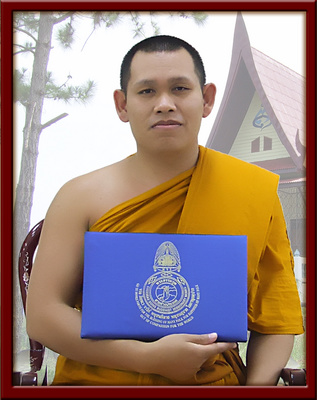 พระชาลี
ฉายา ชาตวีโร 
นามสกุล กาบบัว 
อายุ  30 พรรษา 10
วิทยฐานะ น.ธ.เอก ปริญญาโทสังกัดวัดเมืองไทย
วัดศรีโสดา
ตำบลสุเทพ
อำเภอเมือง
จังหวัดเชียงใหม่ 50200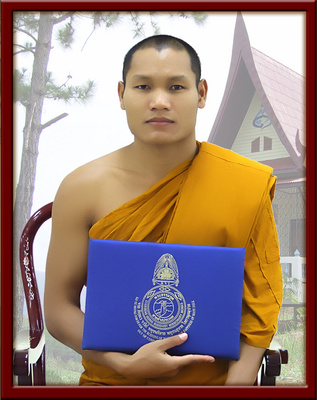 พระมหาอุทัย
ฉายา ธนลาโภ 
นามสกุล นิลมณี 
อายุ  พรรษา 
วิทยฐานะสังกัดวัดเมืองไทย
วัดอุทยาน
ตำบล
อำเภอ
จังหวัดนนทบุรี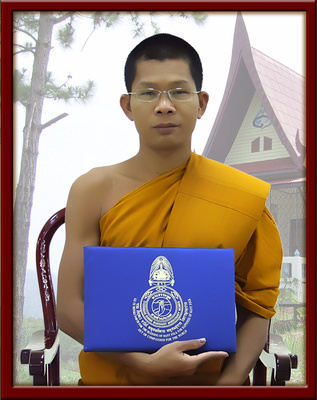 พระธีรชาติ
ฉายา ธีรวํโส 
นามสกุล ธรรมวงศ์ 
อายุ  29 พรรษา 9
วิทยฐานะ น.ธ.เอก พธ.บ.สังกัดวัดเมืองไทย
วัดยองแยง
ตำบลหนองระเวียง
อำเภอเมือง
จังหวัดนครราชสีมา 30000สังกัดวัดเมืองนอก
วัดพุทธคุณ4128 Bannister Ave.
El Monte
California 91732 U.S.A.
Phone & Fax (626) 452-0997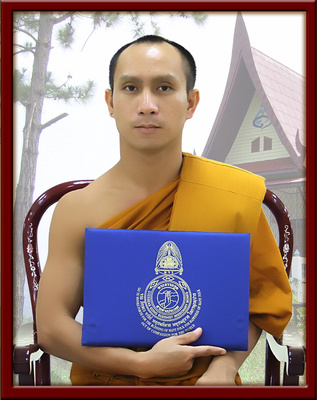 พระมหานคร
ฉายา โชติปญฺโญ 
นามสกุล ฟองธิวงศ์ 
อายุ 28 พรรษา 9
วิทยฐานะ ป.ธ.3 น.ธ.เอก พธ.บ.สังกัดวัดเมืองไทย
วัดลุ่มคงคาราม
ตำบลบางกรวย
อำเภอบางกรวย
จังหวัดนนทบุรี 11130สังกัดวัดเมืองนอก
วัดโพธิญาณ

1221 N. Mallard Street
Las Vegas Nevada 89108 U.S.A.
Phone & Fax (702) 646-7590สถานภาพปัจจุบัน : ลาสิกขา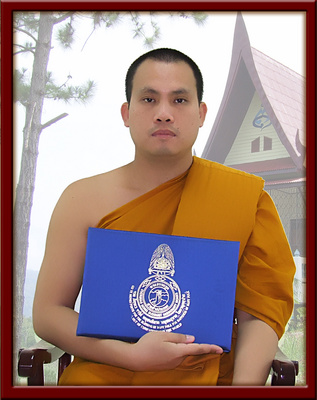 พระใบฎีกาธรรมวัฑฒ์
ฉายา ธมฺมวฑฺฒโน 
นามสกุล ศิริแสงสว่าง 
อายุ  29 พรรษา 9
วิทยฐานะ น.ธ.เอก พธ.บ.สังกัดวัดเมืองไทย
วัดสระเรียง
ตำบลในเมือง
อำเภอเมือง
จังหวัดนครศรีธรรมราช 80000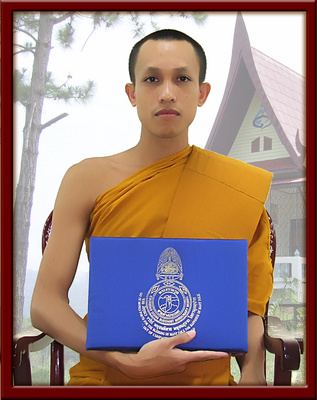 พระมหาบุญช่วย
ฉายา ขนฺติธโร 
นามสกุล ริมสำโรง 
อายุ  28 พรรษา 9
วิทยฐานะ ป.ธ.5 น.ธ.เอก พธ.บ.สังกัดวัดเมืองไทย
วัดหนองกระทุ่ม
ตำบลภูหลวง
อำเภอปักธงชัย
จังหวัดนครราชสีมา 30150สังกัดวัดเมืองนอก
วัดธรรมวิหาร ฮันโนเวอร์ เยอรมนี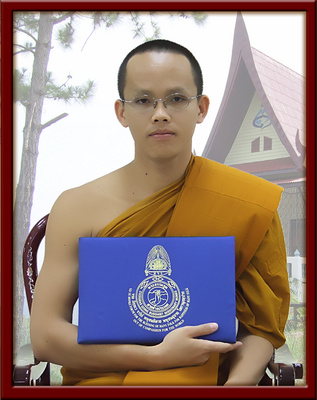 พระมหาเศกสันต์
ฉายา ปริยตฺติเมธี 
นามสกุล รักสม 
อายุ  29 พรรษา 9
วิทยฐานะ ป.ธ.3 น.ธ.เอก พธ.บ.สังกัดวัดเมืองไทย
วัดสระเกศ
แขวงบ้านบาตร
เขตป้อมปราบศัตรูพ่าย
กรุงเทพมหานคร 10100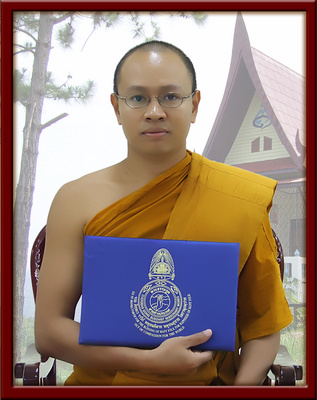 พระมหาเมธี
ฉายา สนฺตจิตฺโต 
นามสกุล จุลสำโรง 
อายุ 29 พรรษา 8
วิทยฐานะ ป.ธ.5 น.ธ.เอก พธ.บ.สังกัดวัดเมืองไทย
วัดเศวตฉัตร
แขวงบางลำภูล่าง
เขตคลองสาน
กรุงเทพมหานคร 10600สถานภาพปัจจุบัน
สังกัดวัดพุทธโสธรวิเทศ143-145 Madison St. NE
Albuquerque
New Mexico 87108 U.S.A.
Phone (505) 256-7520
Fax (505) 268-1544สถานภาพปัจจุบัน : ลาสิกขา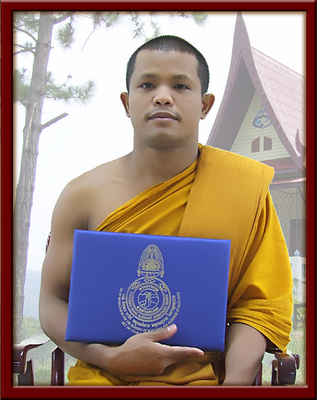 พระสานนท์
ฉายา จรณธมฺโม 
นามสกุล เตี้ยนวน 
อายุ  28 พรรษา 8
วิทยฐานะ น.ธ.เอก พธ.บ.สังกัดวัดเมืองไทย
วัดนาคปรก
แขวงปากคลอง
เขตภาษีเจริญ
กรุงเทพมหานคร 10160สังกัดวัดเมืองนอก
วัดพุทธสามัคคี ประเทศนิวซีแลนด์
 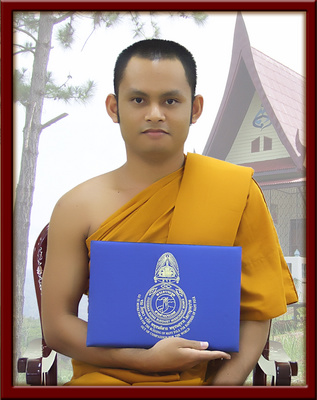 พระมหาอินสม
ฉายา อภโย 
นามสกุล ปญฺญาอุทัย 
อายุ  28 พรรษา 8
วิทยฐานะ ป.ธ.6 น.ธ.เอก พธ.บ.สังกัดวัดเมืองไทย
วัดเบญจมบพิตรดุสิตวนาราม
แขวงดุสิต
เขตดุสิต
กรุงเทพมหานคร 10300สังกัดวัดเมืองนอก
วัดพุทธปิยวราราม แฟรงค์เฟิร์ต เยอรมนี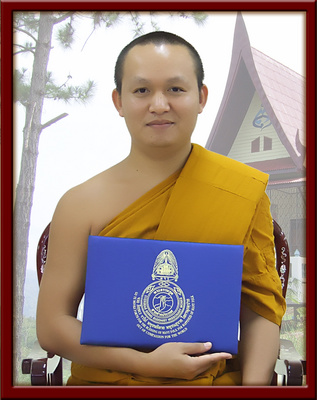 พระมหาสุวรรณรัตน์
ฉายา กนฺตาจาโร 
นามสกุล แสนสุภา 
อายุ  28 พรรษา 8
วิทยฐานะ ป.ธ.5 น.ธ.เอก พธ.บ.สังกัดวัดเมืองไทย
วัดเบญจมบพิตรดุสิตวนาราม
แขวงดุสิต
เขตดุสิต
กรุงเทพมหานคร 10300สังกัดวัดเมืองนอก
วัดวชิรธรรมปทีป

110 Rustic Road
Centereach Newyork 11720 U.S.A.
Phone (631) 471-8006
Fax (631) 588-2482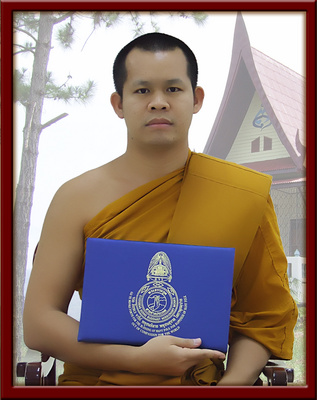 พระมหาไชยา
ฉายา ชินธมฺมญฺญู 
นามสกุล กาละปักษ์ 
อายุ 31 พรรษา 8
วิทยฐานะ ป.ธ.7 พธ.บ.สังกัดวัดเมืองไทย
วัดสร้อยทอง
แขวงบางซื่อ
เขตบางซื่อ
กรุงเทพมหานคร 10800สังกัดวัดเมืองนอก
วัดมอญรามัญ 
14321 Tupper Street
Panorama City
California 91402 U.S.A.
Phone (818) 895-3141
Fax (818) 895-3076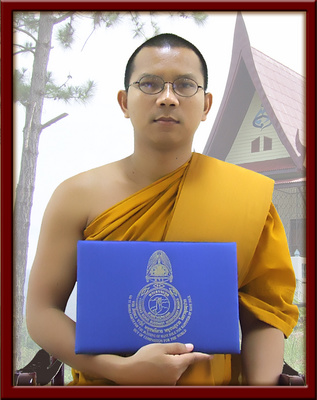 พระมหาสมบัติ
ฉายา ญาณวโร 
นามสกุล หนองหงอก 
อายุ  29 พรรษา 8
วิทยฐานะ ป.ธ.5 น.ธ.เอก ปริญญาตรีสังกัดวัดเมืองไทย
วัดยานาวา
แขวงยานนาวา
เขตสาทร
กรุงเทพมหานคร 10120สังกัดวัดเมืองนอก
วัดธัมมาราม7059 W. 75th Street
Chicago Illinois 60638 U.S.A.
Phone (708) 594-8100
Fax (708) 594-8114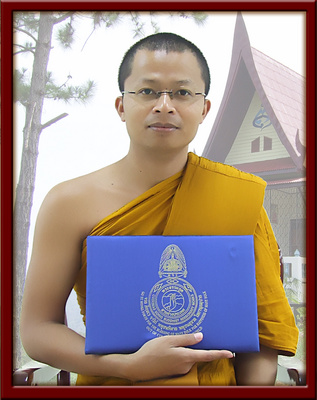 พระวิรัตน์
ฉายา ปวฑฺฒโน 
นามสกุล ผลห้า 
อายุ  60 พรรษา 8
วิทยฐานะ น.ธ.เอก อนุปริญญาสังกัดวัดเมืองไทย
วัดหนองพรานพุก
ตำบลทับใต้
อำเภอหัวหิน
จังหวัดประจวบคีรีขันธ์ 77110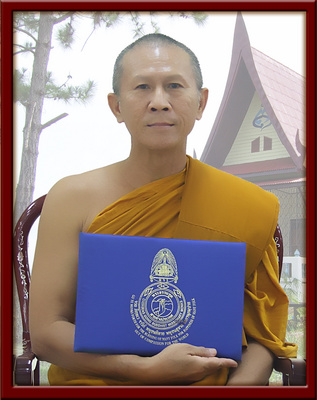 พระเกรียงศักดิ์
ฉายา ธญฺญูวโร 
นามสกุล อินทรสุวรรณ 
อายุ  28 พรรษา 8
วิทยฐานะ น.ธ.เอก พธ.บ.สังกัดวัดเมืองไทย
วัดเจ้ามูล
แขวงท่าพระ
เขตบางกอกใหญ่
กรุงเทพมหานคร 10600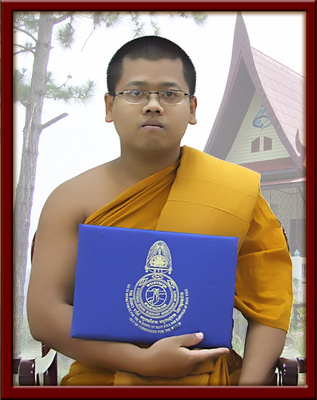 พระธีรภัทรภพ
ฉายา อาจารปาลี 
นามสกุล พวงมาลา 
อายุ 29 พรรษา 8
วิทยฐานะ น.ธ.เอก ปริญญาตรีสังกัดวัดเมืองไทย
วัดหงส์รัตนาราม
แขวงวัดอรุณ
เขตบางกอกใหญ่
กรุงเทพมหานคร 10600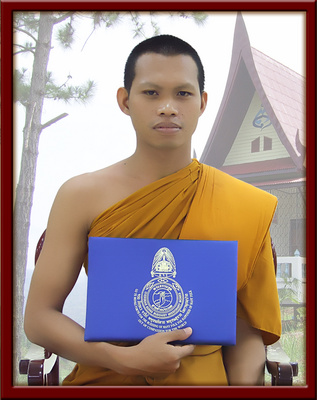 พระมหาประดิษฐ์
ฉายา อภิฉนฺโท 
นามสกุล คำตา 
อายุ  26 พรรษา 7
วิทยฐานะ ป.ธ.3 น.ธ.เอก พธ.บ.สังกัดวัดเมืองไทย
วัดมหาธาตุยุวราชรังสฤษฎิ์
แขวงพระบรมมหาราชวัง
เขตพระนคร
กรุงเทพมหานคร 10200สังกัดวัดเมืองนอก
วัดไทยมคธพุทธวิปัสสนา ประเทศอินเดีย
 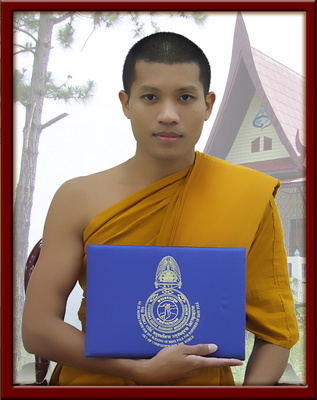 ชื่อ : พระมหาเกรียงไกร
ฉายา : กิตฺติภทฺโท 
นามสกุล : ปฏิเวทย์ 
อายุ  : 27
พรรษา : 7
วิทยฐานะ : ป.ธ.6 น.ธ.เอก พธ.บ.สังกัดวัดเมืองไทย
วัดโคกเลาะ
ตำบลหนองแก้ว
อำเภอหัวตะพาน
จังหวัดอำนาจเจริญสังกัดวัดเมืองนอก
วัดไทยลาสเวกัสWat Thai Las Vegas
2920 McLeod Drive
Las Vegas Nevada 89121 U.S.A.
Phone (702)  384-2264สถานภาพปัจจุบัน : ลาสิกขา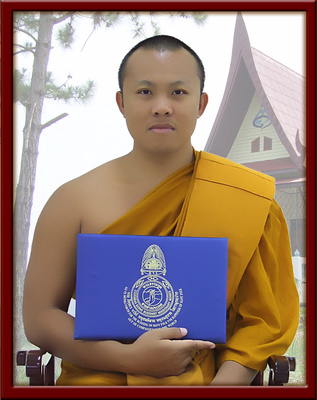 พระเศกสันต์
ฉายา สนฺติกโร 
นามสกุล ภู่สุนทรศรี 
อายุ  49 พรรษา 7
วิทยฐานะ น.ธ.เอก ปริญญาตรีสังกัดวัดเมืองไทย
วัดเกษทอง
ตำบลสามโก้
อำเภอสามโก้
จังหวัดอ่างทอง 14160สังกัดวัดเมืองนอก
วัดโพธิญาณ

1221 N. Mallard Street
Las Vegas Nevada 89108 U.S.A.
Phone & Fax (702) 646-7590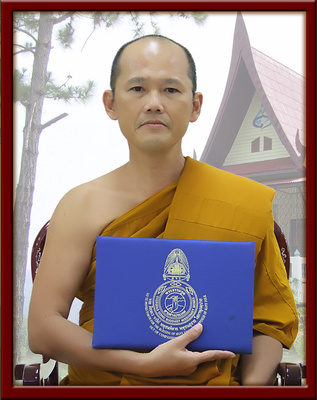 พระนราพงษ์
ฉายา มหาวีโร 
นามสกุล อามาตย์คง 
อายุ 27 พรรษา 7
วิทยฐานะ น.ธ.เอก พธ.บ.สังกัดวัดเมืองไทย
วัดราษฎร์ประคองธรรม
ตำบลเสาธงหิน
อำเภอบางใหญ่
จังหวัดนนทบุรี 11140สังกัดวัดเมืองนอก
วัดสัทธาธรรม8000 F.M. 1518
Schertz  Texas 78154 U.S.A
Phone (210) 566-5695
Fax (210) 566-3899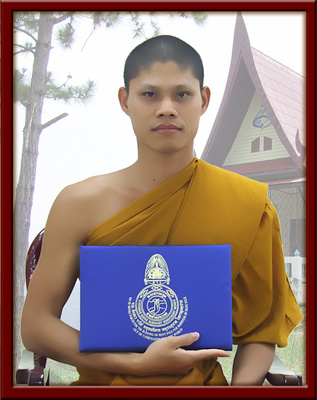 พระมหาสมภัค
ฉายา กิตฺติปญโญ 
นามสกุล ติ๊บปิน 
อายุ 28 พรรษา 7
วิทยฐานะ ป.ธ.9 พธ.บ.สังกัดวัดเมืองไทย
วัดเบญจมบพิตรดุสิตวนาราม
แขวงดุสิต
เขตดุสิต
กรุงเทพมหานคร 10300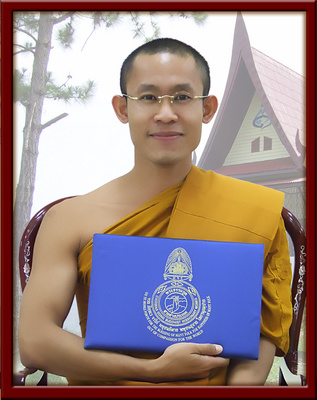 พระมหาสมชัย
ฉายา ธีรปญฺโญ 
นามสกุล ไกษร
อายุ 28 พรรษา 7
วิทยฐานะ ป.ธ.3 น.ธ.เอก พธ.บ.สังกัดวัดเมืองไทย
วัดพระสิงห์
ตำบลพระสิงห์
อำเภอเมือง
จังหวัดเชียงใหม่ 50205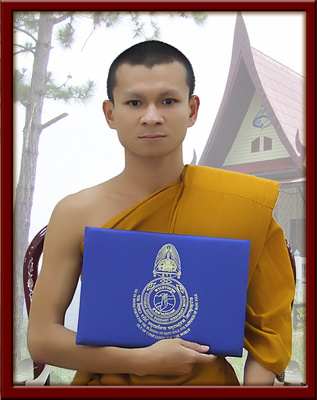 พระมหานิคม
ฉายา นิสโภ 
นามสกุล ชาติดร 
อายุ 28 พรรษา 7
วิทยฐานะ ป.ธ.7 พธ.บ.สังกัดวัดเมืองไทย
วัดสุทัศนเทพวราราม
แขวงราชบพิธ
เขตพระนคร
กรุงเทพมหานคร 10200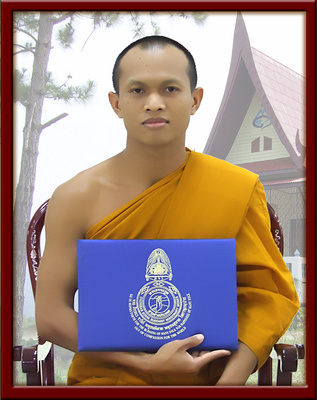 พระรัตนะ
ฉายา ฐิตรตโน 
นามสกุล เหลืองวิลัย 
อายุ 31 พรรษา 7
วิทยฐานะ น.ธ.เอก ปริญญาตรีสังกัดวัดเมืองไทย
วัดหนองไผ่ล้อม
ตำบลบ่อทอง
อำเภอกบินทร์บุรี
จังหวัดปราจีนบุรี 25110สังกัดวัดเมืองนอก
วัดภาวนาซีแอ๊ตเติ้ล852 N.E. 83rd Street
Seattle Washington 98115 U.S.A.
Phone (206) 522-1514
Fax (206) 985-2920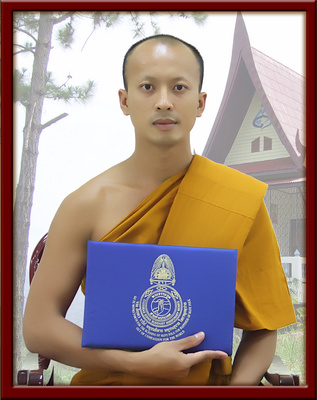 พระมหากายสิทธิ์
ฉายา กายสิทฺธิ 
นามสกุล ชุ่มสลับ 
อายุ  28 พรรษา 7
วิทยฐานะ ป.ธ.5 น.ธ.เอก พธ.บ.สังกัดวัดเมืองไทย
วัดปากน้ำ
แขวงปากคลอง
เขตภาษีเจริญ
กรุงเทพมหานคร 10160สังกัดวัดเมืองนอก
วัดสัทธาธรรม8000 F.M. 1518
Schertz  Texas 78154 U.S.A
Phone (210) 566-5695
Fax (210) 566-3899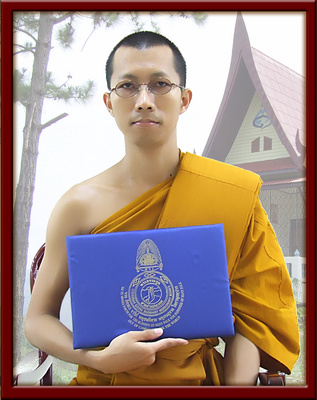 พระมหาเขมวัฒน์
ฉายา อาภาธโร 
นามสกุล ชัยโม 
อายุ 28 พรรษา 6
วิทยฐานะ ป.ธ.3 น.ธ.เอก ปวส.สังกัดวัดเมืองไทย
วัดประดูฉิมพลี
แขวงท่าพระ
เขตบางกอกใหญ่
กรุงเทพมหานคร 10600สังกัดวัดเมืองนอก
วัดพุทธสามัคคี ประเทศนิวซีแลนด์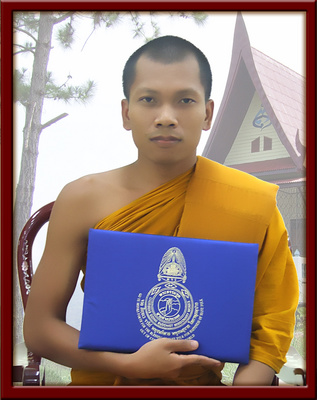 พระมหาวินัย
ฉายา วินยธโร 
นามสกุล บรรดาศักดิ์ 
อายุ 25 พรรษา 6
วิทยฐานะ ป.ธ.4 น.ธ.เอก ม.6สังกัดวัดเมืองไทย
วัดเทวราชกุญชร
แขวงวชิรพยาบาล
เขตดุสิต
กรุงเทพมหานคร 30120สังกัดวัดเมืองนอก
วัดไทยพุทธาราม ประเทศออสเตรเลีย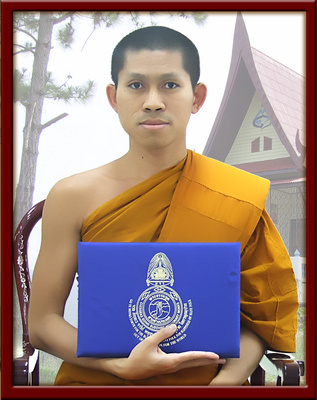 พระอรสิน
ฉายา เขมปญฺโญ 
นามสกุล พึ่งเงิน 
อายุ 32 พรรษา 6
วิทยฐานะ น.ธ.เอก ปริญญาตรีสังกัดวัดเมืองไทย
วัดสุวรรณคีรี
แขวงบางขุนนนท์
เขตบางกอกน้อย
กรุงเทพมหานคร 10700สถานภาพปัจจุบัน : ลาสิกขา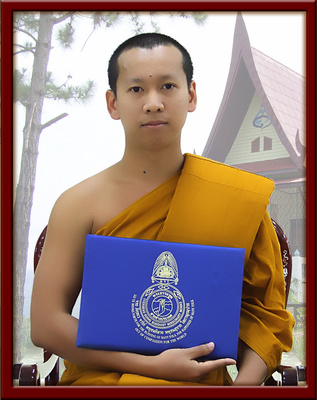 พระมหาพิสาร
ฉายา ฐิตเมธี 
นามสกุล สุทธิแพทย์ 
อายุ 26 พรรษา 6
วิทยฐานะ ป.ธ.5 น.ธ.เอก พธ.บ.สังกัดวัดเมืองไทย
วัดระฆังโฆสิตาราม
แขวงศิริราช
เขตบางกอกน้อย
กรุงเทพมหานคร 10700สังกัดวัดเมืองนอก
วัดมอญรามัญ14321 Tupper Street
Panorama City
California 91402 U.S.A.
Phone (818) 895-3141
Fax (818) 895-3076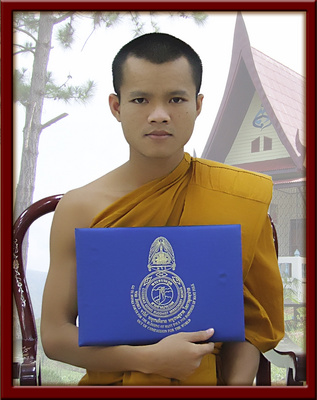 พระมหาปฐมฤกษ์
ฉายา ปฐมปญฺโญ 
นามสกุล พรมลา 
อายุ 27 พรรษา 6
วิทยฐานะ ป.ธ.7 ปริญญาตรีสังกัดวัดเมืองไทย
วัดหัวลำโพง
แขวงสี่พระยา
เขตบางรัก
กรุงเทพมหานคร 10500สังกัดวัดเมืองนอก
วัดอนันตชิน1919 NC 24 Cameron
North Carolina 28326 U.S.A.
Phone (919) 499-0567
Fax (919) 499-0579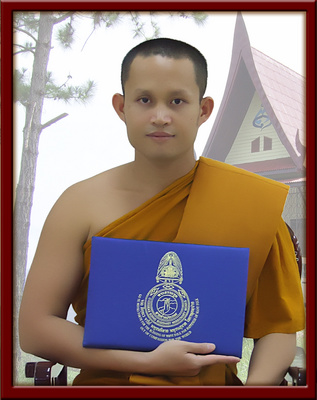 พระสงกรานต์
ฉายา จิตฺตสุโข 
นามสกุล มาสุข 
อายุ 26 พรรษา 6
วิทยฐานะ น.ธ.เอก ปริญญาตรีสังกัดวัดเมืองไทย
วัดพระเชตุพน
แขวงพระบรมมหาราชวัง
เขตพระนคร
กรุงเทพมหานคร 10200สังกัดวัดเมืองนอก
วัดพุทธปิยวราราม ประเทศเยอรมนีสถานภาพปัจจุบัน : ลาสิกขา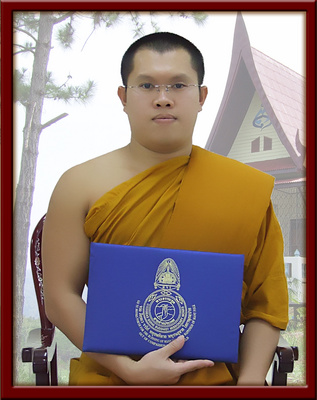 พระกรี
ฉายา กมโล 
นามสกุล ตาละ 
อายุ 26 พรรษา 6
วิทยฐานะ น.ธ.เอกสังกัดวัดเมืองไทย
วัดพระศรีรัตนมหาธาตุ
ตำบลในเมือง
อำเภอเมือง
จังหวัดพิษณุโลก 65000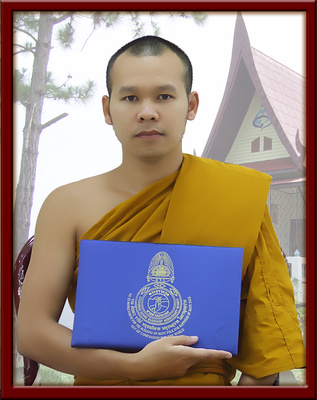 พระมหาวิริยะ
ฉายา ปญฺญาวชิโร 
นามสกุล พลกลาง 
อายุ 29 พรรษา 6
วิทยฐานะ ป.ธ.6 น.ธ.เอก พธ.บ.สังกัดวัดเมืองไทย
วัดทัศนารุณสุนทริการาม
แขวงมักกะสัน
เขตราชเทวี
กรุงเทพมหานคร 10400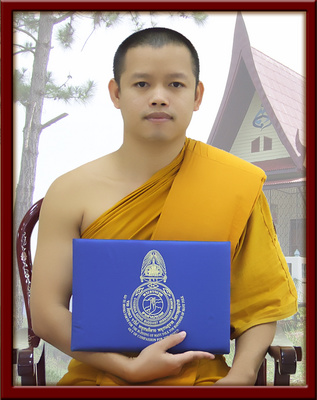 พระครูปลัดศักรินทร์
ฉายา ปญฺญาธโร 
นามสกุล วงศ์เทพ 
อายุ 26 พรรษา 6
วิทยฐานะ น.ธ.เอก พธ.บ.สังกัดวัดเมืองไทย
วัดประยุรวงศาวาส
แขวงวัดกัลยาณ์
เขตธนบุรี
กรุงเทพมหานคร 10600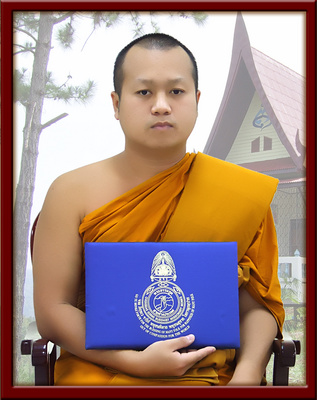 พระมหาพงษ์ปัญญา
ฉายา สิริปญฺโญ 
นามสกุล จันทคาม 
อายุ 26 พรรษา 6
วิทยฐานะ ป.ธ.6 น.ธ.เอก พธ.บ.สังกัดวัดเมืองไทย
วัดสุทัศนเทพวราราม
แขวงราชบพิธ
เขตพระนคร
กรุงเทพมหานคร 10200สถานภาพปัจจุบัน
สังกัดวัดพุทธโสธรวิเทศ143-145 Madison St. NE
Albuquerque
New Mexico 87108 U.S.A.
Phone (505) 256-7520
Fax (505) 268-1544สถานภาพปัจจุบัน : ลาสิกขา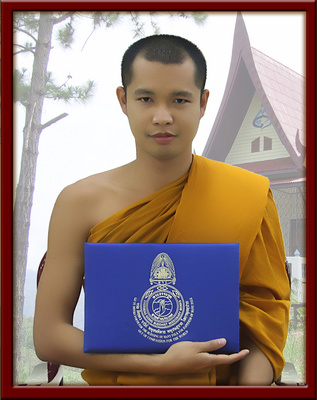 พระมหาวิรัตน์
ฉายา ชุตินฺธโร 
นามสกุล บุญโต 
อายุ 29 พรรษา 6
วิทยฐานะ ป.ธ.6 น.ธ.เอก พธ.บ.สังกัดวัดเมืองไทย
วัดบุญเรือง
ตำบลป่าก่อดำ
อำเภอแม่ลาว
จังหวัดเชียงราย 57250สังกัดวัดเมืองนอก
วัดมงคลรัตนาราม 
6306 Palm River Road
Tampa Florida 33619 U.S.A.
Phone (813) 621-1669
Fax (813) 626-8850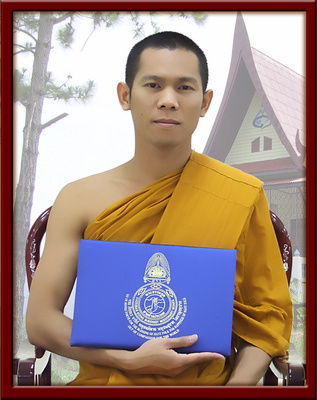 พระอนันตภิวัฒน์
ฉายา พุทฺธรกฺขิโต 
นามสกุล โมธรรม 
อายุ 28 พรรษา 6
วิทยฐานะ น.ธ.เอก ศศ.ม.สังกัดวัดเมืองไทย
วัดอัมพวัน
แขวงนครไชยศรี
เขตดุสิต
กรุงเทพมหานคร 10300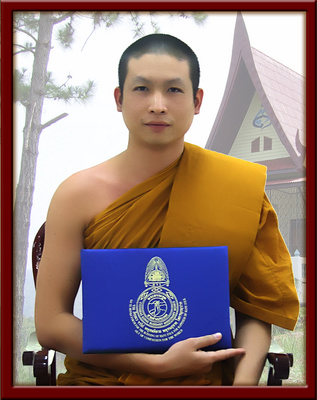 พระเฉลียว
ฉายา สุจิณฺณธมฺโม 
นามสกุล เชตะวรรณ์ 
อายุ 25 พรรษา 5
วิทยฐานะ น.ธ.เอก พธ.บ.สังกัดวัดเมืองไทย
วัดเสมาเมือง
ตำบลในเมือง
อำเภอเมือง
จังหวัดนครศรีธรรมราช 80000สังกัดวัดเมืองนอก
วัดพุทธมงคลนิมิต320 Louisiana Blvd. S.E.
Albuquerque
New Mexico 87108 U.S.A.
Phone (505) 268-4983
Fax (505 ) 268-0255สถานภาพปัจจุบัน : ลาสิกขา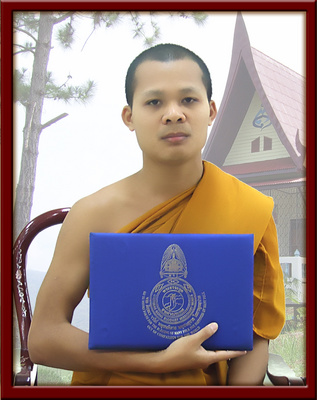 พระมหาอภินันท์
ฉายา นิพทฺธสนฺโต 
นามสกุล มนตรี 
อายุ 26 พรรษา 6
วิทยฐานะ ป.ธ.5 น.ธ.เอก พธ.บ.สังกัดวัดเมืองไทย
วัดดาวดึงษาราม
แขวงบางยี่ขัน
เขตบางพลัด
กรุงเทพมหานคร 10700สังกัดวัดเมืองนอก
วัดพุทธาวาส6007 Spindle Drive
Houston Texas 77086 U.S.A.
Phone (281) 820-3255 : 445-5773
Fax (281) 931-9746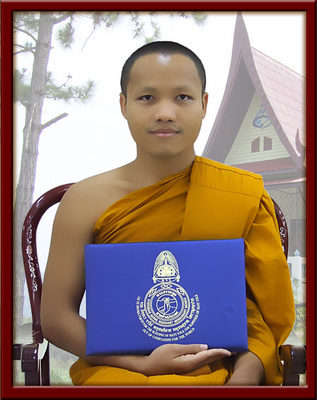 พระรัตน์ดา
ฉายา รตนกวี 
นามสกุล เกษศรีรัตน์
อายุ 25 พรรษา 5
วิทยฐานะ น.ธ.gvd rT"["สังกัดวัดเมืองไทย
วัดจอมสุดาราม
แขวงดุสิต
เขตดุสิต
กรุงเทพมหานคร 10300สังกัดวัดเมืองนอก
วัดสมเด็จพระมหารัชมังคลาจารย์309 E. Faiview Road
Bakersfield
California 93307 U.S.A
Phone (661) 836-9940 
Fax (661)  831-9029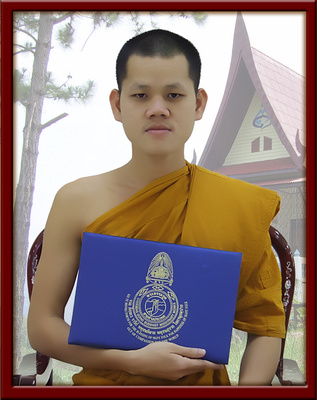 พระอำพันธ์
ฉายา สุนฺทโร 
นามสกุล ไชยรัญ 
อายุ 27 พรรษา 5
วิทยฐานะ น.ธ.เอก ม.6สังกัดวัดเมืองไทย
วัดทองนพคุณ
แขวงคลองสาน
เขตคลองสาน
กรุงเทพมหานคร 10600สังกัดวัดเมืองนอก
วัดอนันตชิน1919 NC 24 Cameron
North Carolina 28326 U.S.A.
Phone (919) 499-0567
Fax (919) 499-0579
 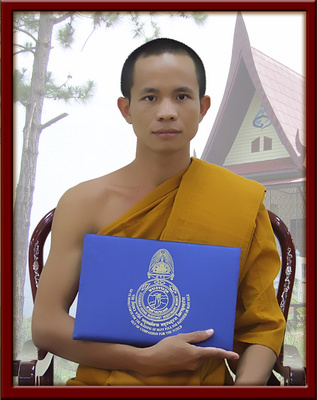 พระมหาจีรานนท์
ฉายา ญาณเมธี 
นามสกุล สิงห์โท 
อายุ 27 พรรษา 5
วิทยฐานะ ป.ธ.5 น.ธ.เอก พธ.บ.สังกัดวัดเมืองไทย
วัดจักรวรรดิราชาวาส
แขวงจักรวรรดิ
เขตสัมพันธวงศ์
กรุงเทพมหานคร 10600สังกัดวัดเมืองนอก
วัดธัมมาราม7059 W. 75th Street
Chicago Illinois 60638 U.S.A.
Phone (708) 594-8100
Fax (708) 594-8114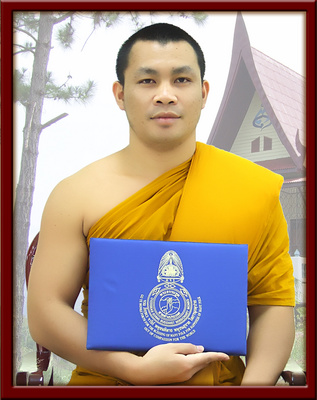 พระมหาอนุรุทธิ์
ฉายา นิรุตฺตเมธี 
นามสกุล คุณทวิน 
อายุ 26 พรรษา 5
วิทยฐานะ ป.ธ.5 น.ธ.เอก พธ.บ.สังกัดวัดเมืองไทย
วัดจักรวรรดิราชาวาส
แขวงจักรวรรดิ
เขตสัมพันธวงศ์
กรุงเทพมหานคร 10100สังกัดวัดเมืองนอก
วัดธัมมาราม7059 W. 75th Street
Chicago Illinois 60638 U.S.A.
Phone (708) 594-8100
Fax (708) 594-8114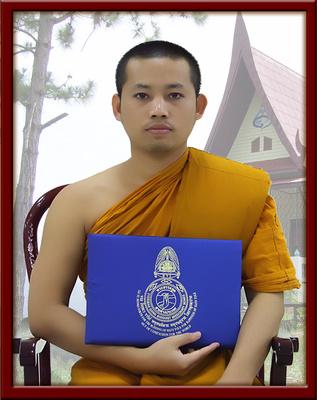 พระมหาสิชฌากร
ฉายา ปสิทฺธิโก 
นามสกุล พากเพียร 
อายุ  26 พรรษา 5
วิทยฐานะ ป.ธ.8 พธ.บ.สังกัดวัดเมืองไทย
วัดสุทัศนเทพวราราม
แขวงราชบพิธ
เขตพระนคร
กรุงเทพมหานคร 10200สังกัดวัดเมืองนอก
วัดธรรมคุณาราม644 East 1000 North
Layton Utah 84041 U.S.A.
Phone (801) 544-7616
Fax (801) 546-9369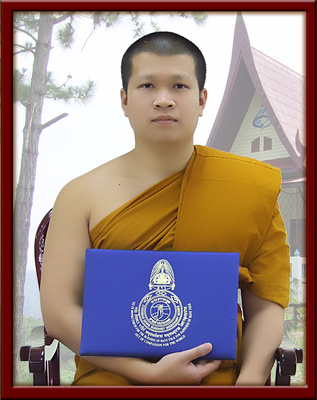 พระมหาวิจารณ์
ฉายา สิริภูสิโต 
นามสกุล ถิ่นหนองแวง 
อายุ 26 พรรษา 5
วิทยฐานะ ป.ธ.6 น.ธ.เอก พธ.บ.สังกัดวัดเมืองไทย
วัดพระเชตุพนวิมลมังคลาราม
แขวงบรมมหาราชวัง
เขตพระนคร
กรุงเทพมหานคร 10200สังกัดวัดเมืองนอก
วัดสัทธาธรรม8000 F.M. 1518
Schertz  Texas 78154 U.S.A
Phone (210) 566-5695
Fax (210) 566-3899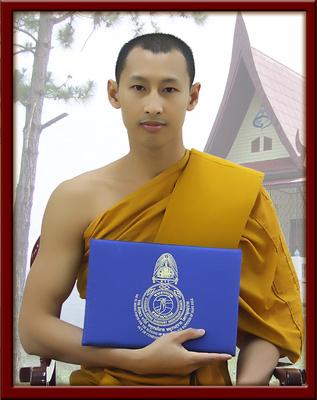 พระมหาโอฬาร
ฉายา ธมฺมาวุโธ 
นามสกุล ชาติงาม
อายุ  พรรษา 
วิทยฐานะ ป.ธ. น.ธ.สังกัดวัดเมืองไทย
วัดดงครั่งน้อย
ตำบล
อำเภอ
จังหวัดร้อยเอ็ดสังกัดวัดเมืองนอก
วัดสุทธาวาส 
เมืองริเวอร์ไซด์ 
รัฐแคลิฟอร์เนีย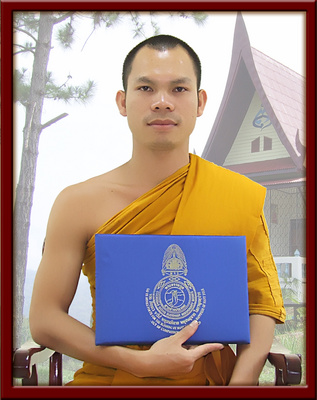 